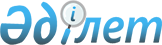 "2019-2021 жылдарға арналған облыстық бюджет туралы" Қызылорда облыстық мәслихатының 2018 жылғы 12 желтоқсандағы № 271 шешіміне өзгерістер енгізу туралы"
					
			Мерзімі біткен
			
			
		
					Қызылорда облыстық мәслихатының 2019 жылғы 25 желтоқсандағы № 398 шешімі. Қызылорда облысының Әділет департаментінде 2019 жылғы 25 желтоқсанда № 7048 болып тіркелді. Мерзімі біткендіктен қолданыс тоқтатылды
      "Қазақстан Республикасының Бюджет кодексі" Қазақстан Республикасының 2008 жылғы 4 желтоқсандағы кодексінің 106-бабының 4-тармағына, "Қазақстан Республикасындағы жергілікті мемлекеттік басқару және өзін-өзі басқару туралы" Қазақстан Республикасының 2001 жылғы 23 қаңтардағы Заңының 6-бабының 1-тармағының 1) тармақшасына сәйкес Қызылорда облыстық мәслихаты ШЕШІМ ҚАБЫЛДАДЫ:
      1. "2019-2021 жылдарға арналған облыстық бюджет туралы" Қызылорда облыстық мәслихатының 2018 жылғы 12 желтоқсандағы № 271 шешіміне (Нормативтік құқықтық актілерді мемлекеттік тіркеу тізілімінде 6563 нөмірімен тіркелген, 2018 жылғы 27 желтоқсанда Қазақстан Республикасының нормативтік құқықтық актілерінің эталондық бақылау банкінде жарияланған) мынадай өзгерістер енгізілсін:
      1-тармақ жаңа редакцияда жазылсын:
      "1. 2019-2021 жылдарға арналған облыстық бюджет тиісінше 1, 2 және 3-қосымшаларға сәйкес, оның ішінде 2019 жылға мынадай көлемдерде бекітілсін:
      1) кірістер – 256 203 402,4 мың теңге, оның ішінде:
      салықтық түсімдер – 20 696 174,5 мың теңге;
      салықтық емес түсімдер – 2 361 049,9 мың теңге;
      негізгі капиталды сатудан түсетін түсімдер – 36 039,6 мың теңге;
      трансферттер түсімдері – 233 110 138,4 мың теңге;
      2) шығындар – 252 532 124,1 мың теңге;
      3) таза бюджеттік кредиттеу – 11 189 311,8 мың теңге;
      бюджеттік кредиттер – 14 144 752,0 мың теңге;
      бюджеттік кредиттерді өтеу – 2 955 440,2 мың теңге;
      4) қаржы активтерімен операциялар бойынша сальдо – 3 764 912,0 мың теңге;
      қаржы активтерін сатып алу – 3 764 912,0 мың теңге;
      мемлекеттің қаржы активтерін сатудан түсетін түсімдер – 0;
      5) бюджет тапшылығы (профициті) – -11 282 945,5 мың теңге;
      6) бюджет тапшылығын қаржыландыру (профицитін пайдалану) – 11 282 945,5 мың теңге;
      аталған шешімнің 1-қосымшасы осы шешімнің қосымшасына сәйкес жаңа редакцияда жазылсын.
      2. Осы шешім 2019 жылғы 1 қаңтардан бастап қолданысқа енгізіледі және ресми жариялауға жатады. 2019 жылға арналған облыстық бюджет
					© 2012. Қазақстан Республикасы Әділет министрлігінің «Қазақстан Республикасының Заңнама және құқықтық ақпарат институты» ШЖҚ РМК
				
      Қызылорда облыстық мәслихатыныңкезектен тыс 41-сессиясының төрағасы

Ж. Ысқақ

      Қызылорда облыстықмәслихатының хатшысы

К. Бисенов
Қызылорда облыстық мәслихатының 2019 жылғы 25 желтоқсаны № 398 шешіміне 1-қосымша
Санаты 
Санаты 
Санаты 
Санаты 
Сомасы, 
мың теңге
Сыныбы 
Сыныбы 
Сыныбы 
Сомасы, 
мың теңге
Iшкi сыныбы 
Iшкi сыныбы 
Сомасы, 
мың теңге
Атауы 
Сомасы, 
мың теңге
1. Кірістер
256 203 402,4
1
Салықтық түсімдер
20 696 174,5
01
Табыс салығы
4 870 600,0
2
Жеке табыс салығы
4 870 600,0
03
Әлеуметтiк салық
4 681 801,0
1
Әлеуметтік салық
4 681 801,0
05
Тауарларға, жұмыстарға және қызметтерге салынатын ішкі салықтар
11 143 773,5
3
Табиғи және басқа да ресурстарды пайдаланғаны үшiн түсетiн түсiмдер
11 049 991,5
4
Кәсiпкерлiк және кәсiби қызметтi жүргiзгенi үшiн алынатын алымдар
93 782,0
2
Салықтық емес түсiмдер
2 361 049,9
01
Мемлекеттік меншіктен түсетін кірістер
220 817,1
1
Мемлекеттік кәсіпорындардың таза кірісі бөлігінің түсімдері
39 847,7
5
Мемлекет меншігіндегі мүлікті жалға беруден түсетін кірістер
39 791,6
7
Мемлекеттік бюджеттен берілген кредиттер бойынша сыйақылар
141 177,8
03
Мемлекеттік бюджеттен қаржыландырылатын мемлекеттік мекемелер ұйымдастыратын мемлекеттік сатып алуды өткізуден түсетін ақша түсімдері
57,0
1
Мемлекеттік бюджеттен қаржыландырылатын мемлекеттік мекемелер ұйымдастыратын мемлекеттік сатып алуды өткізуден түсетін ақша түсімдері
57,0
04
Мемлекеттік бюджеттен қаржыландырылатын, сондай-ақ Қазақстан Республикасы Ұлттық Банкінің бюджетінен (шығыстар сметасынан) қамтылатын және қаржыландырылатын мемлекеттік мекемелер салатын айыппұлдар, өсімпұлдар, санкциялар, өндіріп алулар
595 478,2
1
Мұнай секторы ұйымдарынан түсетін түсімдерді қоспағанда, мемлекеттік бюджеттен қаржыландырылатын, сондай-ақ Қазақстан Республикасы Ұлттық Банкінің бюджетінен (шығыстар сметасынан) қамтылатын және қаржыландырылатын мемлекеттік мекемелер салатын айыппұлдар, өсімпұлдар, санкциялар, өндіріп алулар
595 478,2
06
Басқа да салықтық емес түсiмдер
1 544 697,6
1
Басқа да салықтық емес түсiмдер
1 544 697,6
3
Негізгі капиталды сатудан түсетін түсімдер
36 039,6
01
Мемлекеттік мекемелерге бекітілген мемлекеттік мүлікті сату
36 039,6
1
Мемлекеттік мекемелерге бекітілген мемлекеттік мүлікті сату
36 039,6
4
Трансферттердің түсімдері
233 110 138,4
01
Төмен тұрған мемлекеттiк басқару органдарынан трансферттер
3 865 117,4
2
Аудандық (қалалық) бюджеттерден трансферттер
3 865 117,4
02
Мемлекеттiк басқарудың жоғары тұрған органдарынан түсетiн трансферттер
229 245 021,0
1
Республикалық бюджеттен түсетiн трансферттер
229 245 021,0
Функционалдық топ
Функционалдық топ
Функционалдық топ
Функционалдық топ
Бюджеттік бағдарламалардың әкімшісі
Бюджеттік бағдарламалардың әкімшісі
Бюджеттік бағдарламалардың әкімшісі
Бағдарлама
Бағдарлама
Атауы
2. Шығындар 
252 532 124,1
01
Жалпы сипаттағы мемлекеттiк қызметтер 
5 482 913,8
110
Облыс мәслихатының аппараты
64 056,0
001
Облыс мәслихатының қызметін қамтамасыз ету жөніндегі қызметтер
63 258,0
003
Мемлекеттік органның күрделі шығыстары
798,0
120
Облыс әкімінің аппараты
2 051 648,6
001
Облыс әкімінің қызметін қамтамасыз ету жөніндегі қызметтер
1 789 883,0
007
Ведомстволық бағыныстағы мемлекеттік мекемелер мен ұйымдардың күрделі шығыстары
116 774,6
009
Аудандық маңызы бар қалалардың, ауылдардың, кенттердің, ауылдық округтердің әкімдерін сайлауды қамтамасыз ету және өткізу
19 021,0
013
Облыс Қазақстан халқы Ассамблеясының қызметін қамтамасыз ету
125 970,0
257
Облыстың қаржы басқармасы
2 438 532,5
001
Жергілікті бюджетті атқару және коммуналдық меншікті басқару саласындағы мемлекеттік саясатты іске асыру жөніндегі қызметтер
114 114,7
009
Жекешелендіру, коммуналдық меншікті басқару, жекешелендіруден кейінгі қызмет және осыған байланысты дауларды реттеу
637,9
113
Жергілікті бюджеттерден берілетін ағымдағы нысаналы трансферттер 
2 323 779,9
258
Облыстың экономика және бюджеттік жоспарлау басқармасы
304 954,6
001
Экономикалық саясатты, мемлекеттік жоспарлау жүйесін қалыптастыру мен дамыту саласындағы мемлекеттік саясатты іске асыру жөніндегі қызметтер
177 916,6
061
Бюджеттік инвестициялар және мемлекеттік-жекешелік әріптестік, оның ішінде концессия мәселелері жөніндегі құжаттаманы сараптау және бағалау
102 645,0
113
Жергілікті бюджеттерден берілетін ағымдағы нысаналы трансферттер 
24 393,0
263
Облыстың ішкі саясат басқармасы
115 135,0
078
Өңірде діни ахуалды зерделеу және талдау
115 135,0
282
Облыстың тексеру комиссиясы
222 936,7
001
Облыстың тексеру комиссиясының қызметін қамтамасыз ету жөніндегі қызметтер 
209 832,1
003
Мемлекеттік органның күрделі шығыстары
13 104,6
288
Облыстың құрылыс, сәулет және қала құрылысы басқармасы
8 774,3
061
Мемлекеттік органдардың объектілерін дамыту
8 774,3
289
Облыстың кәсіпкерлік және туризм басқармасы
154 997,0
001
Жергілікті деңгейде кәсіпкерлік пен туризмді дамыту саласындағы мемлекеттік саясатты іске асыру жөніндегі қызметтер
154 378,0
032
Ведомстволық бағыныстағы мемлекеттік мекемелер мен ұйымдардың күрделі шығыстары
619,0
718
Облыстың мемлекеттік сатып алу басқармасы
62 258,0
001
Жергілікті деңгейде мемлекеттік сатып алуды басқару саласындағы мемлекеттік саясатты іске асыру жөніндегі қызметтер 
62 258,0
730
Қазақстан Республикасы Президентінің "Байқоныр" кешеніндегі арнаулы өкілінің қызметін қамтамасыз ету басқармасы
59 621,1
001
Қазақстан Республикасы Президентінің "Байқоныр" кешеніндегі арнаулы өкілінің қызметін қамтамасыз ету жөніндегі қызметтер
52 717,1
004
Мемлекеттік органның күрделі шығыстары
6 904,0
02
Қорғаныс
1 244 146,4
296
Облыстың жұмылдыру дайындығы басқармасы
1 244 146,4
001
Жергілікті деңгейде жұмылдыру дайындығы саласындағы мемлекеттік саясатты іске асыру жөніндегі қызметтер
70 449,5
003
Жалпыға бірдей әскери міндетті атқару шеңберіндегі іс-шаралар
30 585,0
005
Облыстық ауқымдағы жұмылдыру дайындығы және жұмылдыру
85 874,0
007
Аумақтық қорғанысты дайындау және облыстық ауқымдағы аумақтық қорғанысы
177 122,9
009
Мемлекеттік органның күрделі шығыстары
13 240,4
014
Облыстық ауқымдағы төтенше жағдайлардың алдын алу және жою
866 874,6
03
Қоғамдық тәртіп, қауіпсіздік, құқықтық, сот, қылмыстық-атқару қызметі
6 985 112,5
252
Облыстық бюджеттен қаржыландырылатын атқарушы ішкі істер органы
6 388 439,0
001
Облыс аумағында қоғамдық тәртіпті және қауіпсіздікті сақтауды қамтамасыз ету саласындағы мемлекеттік саясатты іске асыру жөніндегі қызметтер
5 743 600,8
003
Қоғамдық тәртіпті қорғауға қатысатын азаматтарды көтермелеу 
360,4
006
Мемлекеттік органның күрделі шығыстары
644 477,8
288
Облыстың құрылыс, сәулет және қала құрылысы басқармасы
596 673,5
053
Қоғамдық тәртіп және қауіпсіздік объектілерін салу
596 673,5
04
Бiлiм беру
29 663 662,2
120
Облыс әкімінің аппараты
14 250,0
019
Сайлау процесіне қатысушыларды оқыту
14 250,0
253
Облыстың денсаулық сақтау басқармасы
634 541,0
003
Кадрлардың біліктілігін арттыру және оларды қайта даярлау
105 720,0
043
Техникалық және кәсіптік, орта білімнен кейінгі білім беру ұйымдарында мамандар даярлау
481 735,0
057
Жоғары, жоғары оқу орнынан кейінгі білімі бар мамандар даярлау және білім алушыларға әлеуметтік қолдау көрсету
47 086,0
261
Облыстың білім басқармасы
22 838 228,3
001
Жергілікті деңгейде білім беру саласындағы мемлекеттік саясатты іске асыру жөніндегі қызметтер
214 287,0
003
Арнайы білім беретін оқу бағдарламалары бойынша жалпы білім беру
1 021 268,0
004
Облыстық мемлекеттік білім беру мекемелерінде білім беру жүйесін ақпараттандыру
10 839,0
005
Облыстық мемлекеттік білім беру мекемелер үшін оқулықтар мен оқу-әдiстемелiк кешендерді сатып алу және жеткізу
27 669,2
006
Мамандандырылған білім беру ұйымдарында дарынды балаларға жалпы білім беру
1 144 111,6
007
Облыстық ауқымда мектеп олимпиадаларын, мектептен тыс іс-шараларды және конкурстар өткізу
494 476,4
012
Дамуында проблемалары бар балалар мен жасөспірімдердің оңалту және әлеуметтік бейімдеу
326 459,0
019
Облыстық мемлекеттік білім беру мекемелеріне жұмыстағы жоғары көрсеткіштері үшін гранттар беру
17 091,0
024
Техникалық және кәсіптік білім беру ұйымдарында мамандар даярлау
3 537 983,0
025
Орта білімнен кейінгі білім беру ұйымдарында мамандар даярлау
2 771 097,0
027
Мектепке дейінгі білім беру ұйымдарында мемлекеттік білім беру тапсырыстарын іске асыруға аудандардың (облыстық маңызы бар қалалардың) бюджеттеріне берілетін ағымдағы нысаналы трансферттер
1 542 800,0
029
Әдістемелік жұмыс
130 748,0
052
Нәтижелі жұмыспен қамтуды және жаппай кәсіпкерлікті дамытудың 2017 – 2021 жылдарға арналған "Еңбек" мемлекеттік бағдарламасы шеңберінде кадрлардың біліктілігін арттыру, даярлау және қайта даярлау"
1 704 016,0
053
Аудандардың (облыстық маңызы бар қалалардың) бюджеттеріне орта білім беру ұйымдарын жан басына шаққандағы қаржыландыруды сынақтан өткізуге берілетін ағымдағы нысаналы трансферттер
205 335,0
057
Жоғары, жоғары оқу орынан кейнгі білімі бар мамандар даярлау және білім алушыларға әлеуметтік қолдау көрсету 
111 420,0
067
Ведомстволық бағыныстағы мемлекеттік мекемелер мен ұйымдардың күрделі шығыстары
35 852,8
078
Аудандар (облыстық маңызы бар қалалар) бюджеттеріне бастауыш, негізгі және жалпы орта білім беру ұйымдарының мұғалімдері мен педагог-психологтарының еңбегіне ақы төлеуді ұлғайтуға берілетін ағымдағы нысаналы трансферттер
6 972 579,0
113
Жергілікті бюджеттерден берілетін ағымдағы нысаналы трансферттер
2 570 196,3
285
Облыстың дене шынықтыру және спорт басқармасы
3 946 512,8
006
Балалар мен жасөспірімдерге спорт бойынша қосымша білім беру
3 489 338,8
007
Мамандандырылған бiлiм беру ұйымдарында спорттағы дарынды балаларға жалпы бiлiм беру
457 174,0
288
Облыстың құрылыс, сәулет және қала құрылысы басқармасы
2 230 130,1
011
Мектепке дейiнгi тәрбие және оқыту объектілерін салу және реконструкциялау
152 275,2
012
Бастауыш, негізгі орта және жалпы орта білім беру объектілерін салу және реконструкциялау
1 949 464,9
069
Қосымша білім беру объектілерін салу және реконструкциялау
128 390,0
05
Денсаулық сақтау
11 208 007,9
253
Облыстың денсаулық сақтау басқармасы
6 534 970,4
001
Жергілікті деңгейде денсаулық сақтау саласындағы мемлекеттік саясатты іске асыру жөніндегі қызметтер
194 303,7
006
Ана мен баланы қорғау жөніндегі көрсетілетін қызметтер
181 454,0
007
Салауатты өмір салтын насихаттау
203 448,0
008
Қазақстан Республикасында ЖИТС-тің алдын алу және оған қарсы күрес жөніндегі іс-шараларды іске асыру
182 078,0
016
Азаматтарды елді мекеннен тыс жерлерде емделу үшін тегін және жеңілдетілген жол жүрумен қамтамасыз ету
55 328,0
018
Денсаулық сақтау саласындағы ақпараттық талдамалық қызметтер
24 856,0
027
Халыққа иммундық профилактика жүргізу үшін вакциналарды және басқа медициналық иммундық биологиялық препараттарды орталықтандырылған сатып алу және сақтау
1 711 953,0
029
Облыстық арнайы медициналық жабдықтау базалары
36 231,0
033
Медициналық денсаулық сақтау ұйымдарының күрделі шығыстары
3 090 685,3
039
Республикалық бюджет қаражаты есебінен көрсетілетін көмекті қоспағанда ауылдық денсаулық сақтау субъектілерінің амбулаториялық-емханалық қызметтерді және медициналық қызметтерді көрсетуі және Сall-орталықтардың қызмет көрсетуі
368 610,4
041
Облыстардың жергілікті өкілдік органдарының шешімі бойынша тегін медициналық көмектің кепілдендірілген көлемін қосымша қамтамасыз ету
486 023,0
288
Облыстың құрылыс, сәулет және қала құрылысы басқармасы
4 673 037,5
038
Деңсаулық сақтау объектілерін салу және реконструкциялау
4 673 037,5
06
Әлеуметтiк көмек және әлеуметтiк қамсыздандыру
27 100 817,7
256
Облыстың жұмыспен қамтуды үйлестіру және әлеуметтік бағдарламалар басқармасы
26 762 401,2
001
Жергілікті деңгейде жұмыспен қамтуды қамтамасыз ету және халық үшін әлеуметтік бағдарламаларды іске асыру саласында мемлекеттік саясатты іске асыру жөніндегі қызметтер
122 345,2
002
Жалпы үлгідегі медициналық-әлеуметтік мекемелерде (ұйымдарда), арнаулы әлеуметтік қызметтер көрсету орталықтарында, әлеуметтік қызмет көрсету орталықтарында қарттар мен мүгедектерге арнаулы әлеуметтік қызметтер көрсету
319 247,0
003
Мүгедектерге әлеуметтік қолдау
865 145,6
007
Мемлекеттік органның күрделі шығыстары
4 968,8
013
Психоневрологиялық медициналық-әлеуметтік мекемелерде (ұйымдарда), арнаулы әлеуметтік қызметтер көрсету орталықтарында, әлеуметтік қызмет көрсету орталықтарында психоневрологиялық аурулармен ауыратын мүгедектер үшін арнаулы әлеуметтік қызметтер көрсету
897 704,1
014
Оңалту орталықтарында қарттарға, мүгедектерге, оның ішінде мүгедек балаларға арнаулы әлеуметтік қызметтер көрсету 
513 659,8
015
Балалар психоневрологиялық медициналық-әлеуметтік мекемелерінде (ұйымдарда), арнаулы әлеуметтік қызметтер көрсету орталықтарында, әлеуметтік қызмет көрсету орталықтарында психоневрологиялық патологиялары бар мүгедек балалар үшін арнаулы әлеуметтік қызметтер көрсету
400 365,0
018
Үкіметтік емес ұйымдарда мемлекеттік әлеуметтік тапсырысты орналастыру
233 322,0
019
Нәтижелі жұмыспен қамтуды және жаппай кәсіпкерлікті дамытудың 2017 – 2021 жылдарға арналған "Еңбек" мемлекеттік бағдарламасы шеңберінде еңбек нарығын дамытуға бағытталған, ағымдағы іс-шараларды іске асыру"
1 542,0
037
Аудандық (облыстық маңызы бар қалалардың) бюджеттеріне Нәтижелі жұмыспен қамтуды және жаппай кәсіпкерлікті дамытудың 2017 – 2021 жылдарға арналған "Еңбек" мемлекеттік бағдарламасы шеңберінде еңбек нарығын дамытуға бағытталған іс-шараларды іске асыруға берілетін ағымдағы нысаналы трансферттер"
3 920 139,2
045
Аудандық (облыстық маңызы бар қалалардың) бюджеттеріне Қазақстан Республикасында мүгедектердің құқықтарын қамтамасыз ету және өмір сүру сапасын жақсартуға берілетін ағымдағы нысаналы трансферттер
315 486,0
046
Қазақстан Республикасында мүгедектердің құқықтарын қамтамасыз ету және өмір сүру сапасын жақсарту 
6 710,8
049
Аудандық (облыстық маңызы бар қалалардың) бюджеттеріне мемлекеттік атаулы әлеуметтік көмек төлеуге берілетін ағымдағы нысаналы трансферттер
17 910 785,0
053
Кохлеарлық импланттарға дәлдеп сөйлеу процессорларын ауыстыру және келтіру бойынша қызмет көрсету
21 525,0
055
Аудандық (облыстық маңызы бар қалалардың) бюджеттеріне мүгедектерді жұмысқа орналастыру үшін арнайы жұмыс орындарын құруға жұмыс берушінің шығындарын субсидиялауға берілетін ағымдағы нысаналы трансферттер
9 180,0
056
Аудандық (облыстық маңызы бар қалалардың) бюджеттеріне Халықты жұмыспен қамту орталықтарына әлеуметтік жұмыс жөніндегі консультанттар мен ассистенттерді енгізуге берілетін ағымдағы нысаналы трансферттер
87 662,0
067
Ведомстволық бағыныстағы мемлекеттік мекемелер мен ұйымдардың күрделі шығыстары
15 863,0
113
Жергілікті бюджеттерден берілетін ағымдағы нысаналы трансферттер 
1 116 750,7
261
Облыстың білім басқармасы
238 779,0
015
Жетiм балаларды, ата-анасының қамқорлығынсыз қалған балаларды әлеуметтік қамсыздандыру
175 088,0
037
Әлеуметтік сауықтандыру
63 691,0
263
Облыстың ішкі саясат басқармасы
28 112,0
077
Қазақстан Республикасында мүгедектердің құқықтарын қамтамасыз етуге және өмір сүру сапасын жақсарту 
28 112,0
268
Облыстың жолаушылар көлігі және автомобиль жолдары басқармасы
2 074,2
045
Аудандық (облыстық маңызы бар қалалардың) бюджеттеріне Қазақстан Республикасында мүгедектердің құқықтарын қамтамасыз етуге және өмір сүру сапасын жақсарту берілетін ағымдағы нысаналы трансферттер
2 074,2
288
Облыстың құрылыс, сәулет және қала құрылысы басқармасы
802,2
039
Әлеуметтік қамтамасыз ету объектілерін салу және реконструкциялау
802,2
295
Облыстың еңбек саласындағы бақылау басқармасы
68 649,1
001
Жергілікті деңгейде еңбек қатынастарын реттеу саласында мемлекеттік саясатты іске асыру бойынша қызметтер
68 649,1
07
Тұрғын үй-коммуналдық шаруашылық
26 849 813,5
279
Облыстың энергетика және тұрғын үй-коммуналдық шаруашылық басқармасы
11 590 584,9
001
Жергілікті деңгейде энергетика және тұрғын үй-коммуналдық шаруашылық саласындағы мемлекеттік саясатты іске асыру жөніндегі қызметтер
152 899,1
010
Аудандық (облыстық маңызы бар қалалардың) бюджеттеріне сумен жабдықтау және су бұру жүйелерін дамытуға берілетін нысаналы даму трансферттері
2 499 194,4
030
Аудандық (облыстық маңызы бар қалалардың) бюджеттеріне елді мекендерді сумен жабдықтау және су бұру жүйелерін дамытуға берілетін нысаналы даму трансферттері 
4 517 507,1
032
Ауыз сумен жабдықтаудың баламасыз көздерi болып табылатын сумен жабдықтаудың аса маңызды топтық және жергілікті жүйелерiнен ауыз су беру жөніндегі қызметтердің құнын субсидиялау 
3 214 339,0
038
Коммуналдық шаруашылығын дамыту
447 849,2
113
Жергілікті бюджеттерден берілетін ағымдағы нысаналы трансферттер
190 440,5
114
Жергілікті бюджеттерден берілетін нысаналы даму трансферттері 
568 355,6
288
Облыстың құрылыс, сәулет және қала құрылысы басқармасы
15 259 228,6
014
Аудандық (облыстық маңызы бар қалалардың) бюджеттеріне коммуналдық тұрғын үй қорының тұрғын үйін салуға және (немесе) реконструкциялауға берілетін нысаналы даму трансферттері
5 956 822,8
030
Коммуналдық шаруашылықты дамыту
1 794 723,8
033
Аудандық (облыстық маңызы бар қалалардың) бюджеттеріне сумен жабдықтау және су бұру жүйелерін дамытуға берілетін нысаналы даму трансферттері
785 839,0
034
Аудандық (облыстық маңызы бар қалалардың) бюджеттеріне инженерлік-коммуникациялық инфрақұрылымды дамытуға және (немесе) жайластыруға берілетін нысаналы даму трансферттері
4 426 243,0
097
Аудандардың (облыстық маңызы бар қалалардың) бюджеттеріне аз қамтылған көп балалы отбасыларға коммуналдық тұрғын үй қорының тұрғын үйін сатып алуға берілетін ағымдағы нысаналы трансферттер
2 295 600,0
08
Мәдениет, спорт, туризм және ақпараттық кеңістiк
11 999 605,5
263
Облыстың ішкі саясат басқармасы
1 007 249,9
001
Жергілікті деңгейде мемлекеттік ішкі саясатты іске асыру жөніндегі қызметтер
178 279,7
007
Мемлекеттік ақпараттық саясат жүргізу жөніндегі қызметтер
762 742,0
010
Мемлекеттік тілді және Қазақстан халқының басқа да тілдерін дамыту
62 755,2
032
Ведомстволық бағыныстағы мемлекеттік мекемелер мен ұйымдардың күрделі шығыстары
3 473,0
273
Облыстың мәдениет, архивтер және құжаттама басқармасы
2 408 409,5
001
Жергiлiктi деңгейде мәдениет және архив ісін басқару саласындағы мемлекеттік саясатты іске асыру жөніндегі қызметтер
77 440,0
005
Мәдени-демалыс жұмысын қолдау
279 897,0
007
Тарихи-мәдени мұраны сақтауды және оған қолжетімділікті қамтамасыз ету
631 396,0
008
Театр және музыка өнерін қолдау
757 507,0
009
Облыстық кiтапханалардың жұмыс iстеуiн қамтамасыз ету
208 731,0
010
Архив қорының сақталуын қамтамасыз ету
271 397,2
032
Ведомстволық бағыныстағы мемлекеттік мекемелер мен ұйымдардың күрделі шығыстары
140 974,3
113
Жергілікті бюджеттерден берілетін ағымдағы нысаналы трансферттер
41 067,0
283
Облыстың жастар саясаты мәселелерi жөніндегі басқармасы
381 719,7
001
Жергілікті деңгейде жастар саясатын іске асыру жөніндегі қызметтер
25 262,0
005
Жастар саясаты саласында іс-шараларды іске асыру
240 455,7
032
Ведомстволық бағыныстағы мемлекеттік мекемелер мен ұйымдардың күрделі шығыстары
15 482,0
113
Жергілікті бюджеттерден берілетін ағымдағы нысаналы трансферттер
100 520,0
285
Облыстың дене шынықтыру және спорт басқармасы
6 043 567,2
001
Жергіліктті деңгейде дене шынықтыру және спорт саласында мемлекеттік саясатты іске асыру жөніндегі қызметтер
317 989,0
002
Облыстық деңгейде спорт жарыстарын өткізу
146 211,0
003
Әр түрлі спорт түрлері бойынша облыстың құрама командаларының мүшелерін дайындау және республикалық және халықаралық спорт жарыстарына қатысуы
5 042 401,6
005
Мемлекеттік органның күрделі шығыстары
9 193,0
032
Ведомстволық бағыныстағы мемлекеттік мекемелер мен ұйымдардың күрделі шығыстары
313 706,1
113
Жергілікті бюджеттерден берілетін ағымдағы нысаналы трансферттер
203 660,0
114
Жергілікті бюджеттерден берілетін нысаналы даму трансферттері 
10 406,5
288
Облыстың құрылыс, сәулет және қала құрылысы басқармасы
1 411 568,6
024
Cпорт объектілерін дамыту
773 174,3
027
Мәдениет объектілерін дамыту
638 394,3
289
Облыстың кәсіпкерлік және туризм басқармасы
3 226,0
010
Туристік қызметті реттеу
3 226,0
743
Облыстың цифрлық технологиялар басқармасы 
743 864,6
001
Жергілікті деңгейде ақпараттандыру, мемлекеттік қызметтер көрсету, жобалық басқару жөніндегі мемлекеттік саясатты іске асыру жөніндегі қызметтер
46 028,6
003
Мемлекеттік органның күрделі шығыстары
2 500,0
008
"Ақпараттық технологиялар орталығы" мемлекеттік мекемесінің қызметін қамтамасыз ету
496 516,0
032
Ведомстволық бағыныстағы мемлекеттік мекемелер мен ұйымдардың күрделі шығыстары
198 820,0
09
Отын-энергетика кешенi және жер қойнауын пайдалану
10 435 620,0
279
Облыстың энергетика және тұрғын үй-коммуналдық шаруашылық басқармасы
5 558 148,9
007
Жылу-энергетикалық жүйені дамыту
610 645,0
050
Жылыту маусымын іркіліссіз өткізу үшін энергия өндіруші ұйымдардың отын сатып алуға шығындарын субсидиялау
52 805,6
070
Аудандық (облыстық маңызы бар қалалардың) бюджеттеріне газ тасымалдау жүйесін дамытуға берілетін нысаналы даму трансферттері
228 058,0
071
Газ тасымалдау жүйесін дамыту 
4 600 898,3
081
Елді мекендерді шаруашылық-ауыз сумен жабдықтау үшін жерасты суларына іздестіру-барлау жұмыстарын ұйымдастыру және жүргізу
65 742,0
288
Облыстың құрылыс, сәулет және қала құрылысы басқармасы
4 877 471,1
019
Аудандық (облыстық маңызы бар қалалардың) бюджеттеріне жылу-энергетикалық жүйесін дамытуға берілетін нысаналы даму трансферттері
4 877 471,1
10
Ауыл, су, орман, балық шаруашылығы, ерекше қорғалатын табиғи аумақтар, қоршаған ортаны және жануарлар дүниесін қорғау, жер қатынастары
15 269 126,0
251
Облыстың жер қатынастары басқармасы
46 749,0
001
Облыс аумағында жер қатынастарын реттеу саласындағы мемлекеттік саясатты іске асыру жөніндегі қызметтер 
46 749,0
254
Облыстың табиғи ресурстар және табиғат пайдалануды реттеу басқармасы
2 318 365,4
001
Жергілікті деңгейде қоршаған ортаны қорғау саласындағы мемлекеттік саясатты іске асыру жөніндегі қызметтер
103 297,0
002
Су қорғау аймақтары мен су объектiлерi белдеулерiн белгiлеу
12 563,0
003
Коммуналдық меншіктегі су шаруашылығы құрылыстарының жұмыс істеуін қамтамасыз ету
32 782,1
004
Ерекше авариялы су шаруашылығы құрылыстары мен гидромелиорациялық жүйелердi қалпына келтiру
293 088,1
005
Ормандарды сақтау, қорғау, молайту және орман өсiру
952 010,2
006
Жануарлар дүниесін қорғау 
1 315,0
008
Қоршаған ортаны қорғау бойынша іс-шаралар 
368 515,6
022
Қоршаған ортаны қорғау объектілерін дамыту
42 209,4
032
Ведомстволық бағыныстағы мемлекеттік мекемелер мен ұйымдардың күрделі шығыстары
32 321,0
113
Жергілікті бюджеттерден берілетін ағымдағы нысаналы трансферттер 
443 531,0
114
Жергілікті бюджеттерден берілетін нысаналы даму трансферттері 
36 733,0
255
Облыстың ауыл шаруашылығы басқармасы
12 617 583,1
001
Жергілікте деңгейде ауыл шаруашылығы саласындағы мемлекеттік саясатты іске асыру жөніндегі қызметтер
149 600,0
002
Тұқым шаруашылығын қолдау
125 179,0
003
Мемлекеттік органның күрделі шығыстары
12 367,0
014
Ауыл шаруашылығы таурларын өндірушілерге су жеткізу бойынша көрсетілетін қызметтердің құнын субсидиялау
334 210,0
018
Пестицидтерді (улы химикаттарды) залалсыздандыру
1 925,0
019
Инновациялық тәжірибені тарату және енгізу жөніндегі қызметтер
116 284,0
020
Басым дақылдарды өндіруді субсидиялау арқылы өсімдік шаруашылығы өнімінің шығымдылығы мен сапасын арттыруды және көктемгі егіс пен егін жинау жұмыстарын жүргізуге қажетті жанар-жағармай материалдары мен басқа да тауар-материалдық құндылықтардың құнын арзандатуды субсидиялау
1 371 823,0
029
Ауыл шаруашылық дақылдарының зиянды организмдеріне қарсы күрес жөніндегі іс- шаралар
91 033,6
034
Тауарлық балық өсіру өнімділігі мен сапасын арттыруды субсидиялау
4 200,0
035
Азық-түлік тауарларының өңірлік тұрақтандыру қорларын қалыптастыру
100 000,0
041
Ауыл шаруашылығы тауарын өндірушілерге өсімдіктерді қорғау мақсатында ауыл шаруашылығы дақылдарын өңдеуге арналған гербицидтердің, биоагенттердің (энтомофагтардың) және биопрепараттардың құнын арзандату
506 529,5
045
Тұқымдық және көшет отырғызылатын материалдың сорттық және себу сапаларын анықтау 
7 522,0
046
Тракторларды, олардың тіркемелерін, өздігінен жүретін ауыл шаруашылығы, мелиоративтік және жол-құрылыс машиналары мен тетіктерін мемлекеттік есепке алуға және тіркеу
2 030,7
047
Тыңайтқыштар (органикалықтарды қоспағанда) құнын субсидиялау
1 846 769,0
050
Инвестициялар салынған жағдайда агроөнеркәсіптік кешен субъектісі көтерген шығыстардың бөліктерін өтеу
2 452 525,8
051
Агроөнеркәсіптік кешен субъектілерінің қарыздарын кепілдендіру мен сақтандыру шеңберінде субсидиялау
91 388,0
053
Мал шаруашылығы өнімдерінің өнімділігін және сапасын арттыруды, асыл тұқымды мал шаруашылығын дамытуды субсидиялау 
2 684 200,0
054
Агроөнеркәсіптік кешен саласындағы дайындаушы ұйымдарға есептелген қосылған құн салығы шегінде бюджетке төленген қосылған құн салығының сомасын субсидиялау 
15 233,0
056
Ауыл шаруашылығы малын, техниканы және технологиялық жабдықты сатып алуға кредит беру, сондай-ақ лизинг кезінде сыйақы мөлшерлемесін субсидиялау
2 576 683,0
059
Ауыл шаруашылығы кооперативтерінің тексеру одақтарының ауыл шаруашылығы кооперативтерінің ішкі аудитін жүргізуге арналған шығындарын субсидиялау
18 710,3
060
Нәтижелі жұмыспен қамтуды және жаппай кәсіпкерлікті дамытудың 2017 – 2021 жылдарға арналған "Еңбек" мемлекеттік бағдарламасы шеңберінде микрокредиттерді ішінара кепілдендіру"
24 841,2
061
Нәтижелі жұмыспен қамтуды және жаппай кәсіпкерлікті дамытудың 2017 – 2021 жылдарға арналған "Еңбек" мемлекеттік бағдарламасы шеңберінде микроқаржы ұйымдарының операциялық шығындарын субсидиялау"
67 500,0
113
Жергілікті бюджеттерден берілетін ағымдағы нысаналы трансферттер 
17 029,0
719
Облыстың ветеринария басқармасы
211 857,4
001
Жергілікті деңгейде ветеринария саласындағы мемлекеттік саясатты іске асыру жөніндегі қызметтер 
43 006,0
028
Уақытша сақтау пунктына ветеринариялық препараттарды тасымалдау бойынша қызметтер 
1 908,0
030
Жануарлардың энзоотиялық ауруларының профилактикасы мен диагностикасына арналған ветеринариялық препараттарды, олардың профилактикасы мен диагностикасы жөніндегі қызметтерді орталықтандырып сатып алу, оларды сақтауды және аудандардың (облыстық маңызы бар қалалардың) жергілікті атқарушы органдарына тасымалдауды (жеткізуді) ұйымдастыру
166 943,4
725
Облыстың жердiң пайдаланылуы мен қорғалуын бақылау басқармасы
74 571,1
001
Жергілікті деңгейде жердiң пайдаланылуы мен қорғалуын бақылау саласындағы мемлекеттік саясатты іске асыру жөніндегі қызметтер
74 571,1
11
Өнеркәсіп, сәулет, қала құрылысы және құрылыс қызметі
3 175 803,0
288
Облыстың құрылыс, сәулет және қала құрылысы басқармасы
3 095 171,6
001
Жергілікті деңгейде құрылыс, сәулет және қала құрылысы саласындағы мемлекеттік саясатты іске асыру жөніндегі қызметтер
131 285,2
004
Қала құрылысын дамытудың кешенді схемаларын және елді мекендердің бас жоспарларын әзірлеу
5 000,0
113
Жергілікті бюджеттерден берілетін ағымдағы нысаналы трансферттер 
1 795 198,5
114
Жергілікті бюджеттерден берілетін нысаналы даму трансферттері
1 096 487,9
129
Түркістан облысы Арыс қаласындағы төтенше жағдайлардың салдарын жою бойынша ағымдағы іс-шаралар өткізу
67 200,0
724
Облыстың мемлекеттік сәулет-құрылыс бақылауы басқармасы
80 631,4
001
Жергілікті деңгейде мемлекеттік сәулет-құрылыс бақылау саласындағы мемлекеттік саясатты іске асыру жөніндегі қызметтер
80 631,4
12
Көлiк және коммуникация
11 762 507,5
268
Облыстың жолаушылар көлігі және автомобиль жолдары басқармасы
11 762 507,5
001
Жергілікті деңгейде көлік және коммуникация саласындағы мемлекеттік саясатты іске асыру жөніндегі қызметтер
87 702,3
002
Көлік инфрақұрылымын дамыту
2 934 368,0
003
Автомобиль жолдарының жұмыс істеуін қамтамасыз ету
187 485,0
005
Әлеуметтiк маңызы бар ауданаралық (қалааралық) қатынастар бойынша жолаушылар тасымалын субсидиялау
142 295,0
007
Аудандық (облыстық маңызы бар қалалар) бюджеттеріне көлік инфрақұрылымын дамытуға берілетін нысаналы даму трансферттері
542 676,1
025
Облыстық автомобиль жолдарын және елді-мекендердің көшелерін күрделі және орташа жөндеу
1 297 115,5
027
Аудандық (облыстық маңызы бар қалалардың) бюджеттеріне көлiк инфрақұрылымының басым жобаларын қаржыландыруға берiлетiн ағымдағы нысаналы трансферттер
3 107 309,0
028
Көлiк инфрақұрылымының басым жобаларын іске асыру
429 618,0
113
Жергілікті бюджеттерден берілетін ағымдағы нысаналы трансферттер 
2 824 938,6
114
Жергілікті бюджеттерден берілетін нысаналы даму трансферттері
209 000,0
13
Басқалар
21 330 560,7
253
Облыстың денсаулық сақтау басқармасы
622 069,1
058
058 "Ауыл-Ел бесігі" жобасы шеңберінде ауылдық елді мекендердегі әлеуметтік және инженерлік инфрақұрылым бойынша іс-шараларды іске асыру
36 677,1
096
Мемлекеттік-жекешелік әріптестік жобалар бойынша мемлекеттік міндеттемелерді орындау
585 392,0
254
Облыстың табиғи ресурстар және табиғат пайдалануды реттеу басқармасы
342 598,0
096
Мемлекеттік-жекешелік әріптестік жобалар бойынша мемлекеттік міндеттемелерді орындау
342 598,0
256
Облыстың жұмыспен қамтуды үйлестіру және әлеуметтік бағдарламалар басқармасы
134 522,0
096
Мемлекеттік-жекешелік әріптестік жобалар бойынша мемлекеттік міндеттемелерді орындау
134 522,0
257
Облыстың қаржы басқармасы
13 136 997,6
012
Облыстық жергілікті атқарушы органының резервi
69 986,7
059
Аудандардың (облыстық маңызы бар қалалардың) бюджеттеріне азаматтық қызметшілердің жекелеген санаттарының, мемлекеттік бюджет қаражаты есебінен ұсталатын ұйымдар қызметкерлерінің, қазыналық кәсіпорындар қызметкерлерінің жалақысын көтеруге берілетін ағымдағы нысаналы трансферттер
12 725 747,9
065
Аудандардың (облыстық маңызы бар қалалардың) бюджеттеріне мемлекеттік әкімшілік қызметшілердің жекелеген санаттарының жалақысын көтеруге берілетін ағымдағы нысаналы трансферттер
341 263,0
258
Облыстың экономика және бюджеттік жоспарлау басқармасы
352 214,3
003
Жергілікті бюджеттік инвестициялық жобалардың техникалық-экономикалық негіздемелерін және мемлекеттік-жекешелік әріптестік жобалардың, оның ішінде концессиялық жобалардың конкурстық құжаттамаларын әзірлеу немесе түзету, сондай-ақ қажетті сараптамаларын жүргізу, мемлекеттік-жекешелік әріптестік жобаларды, оның ішінде концессиялық жобаларды консультациялық сүйемелдеу
352 214,3
261
Облыстың білім басқармасы
2 028 605,6
076
076 Аудандардың (облыстық маңызы бар қалалардың) бюджеттеріне "Ауыл-Ел бесігі" жобасы шеңберінде ауылдық елді мекендердегі әлеуметтік және инженерлік инфрақұрылым бойынша іс-шараларды іске асыруға берілетін ағымдағы нысаналы трансферттер
718 780,0
079
"Ауыл-Ел бесігі" жобасы шеңберінде ауылдық елді мекендердегі және инженерлік инфрақұрылым бойынша іс-шараларды іске асыру
384 792,6
096
Мемлекеттік-жекешелік әріптестік жобалар бойынша мемлекеттік міндеттемелерді орындау
925 033,0
268
Облыстың жолаушылар көлігі және автомобиль жолдары басқармасы
728 419,7
052
Аудандардың (облыстық маңызы бар қалалардың) бюджеттеріне "Ауыл-Ел бесігі" жобасы шеңберінде ауылдық елді мекендердегі әлеуметтік және инженерлік инфрақұрылым бойынша іс-шараларды іске асыруға берілетін ағымдағы нысаналы трансферттер
615 515,7
096
Мемлекеттік-жекешелік әріптестік жобалар бойынша мемлекеттік міндеттемелерді орындау
112 904,0
273
Облыстың мәдениет, архивтер және құжаттама басқармасы
289 056,8
050
Аудандардың (облыстық маңызы бар қалалардың) бюджеттеріне "Ауыл-Ел бесігі" жобасы шеңберінде ауылдық елді мекендердегі әлеуметтік және инженерлік инфрақұрылым бойынша іс-шараларды іске асыруға берілетін ағымдағы нысаналы трансферттер
152 986,8
096
Мемлекеттік-жекешелік әріптестік жобалар бойынша мемлекеттік міндеттемелерді орындау
136 070,0
279
Облыстың энергетика және тұрғын үй-коммуналдық шаруашылық басқармасы
1 053 533,5
024
"Бизнестің жол картасы 2020" бизнесті қолдау мен дамытудың мемлекеттік бағдарламасы шеңберінде индустриялық инфрақұрылымды дамыту
261 804,7
037
Өңірлерді дамытудың 2020 жылға дейінгі бағдарламасы шеңберінде инженерлік инфрақұрылымды дамыту
1 000,0
052
Аудандық (облыстық маңызы бар қалалардың) бюджеттеріне "Бизнестің жол картасы-2020" бизнесті қолдау мен дамытудың мемлекеттік бағдарламасы шеңберінде индустриялық инфрақұрылымды дамытуға берiлетiн нысаналы даму трансферттерi
88 108,8
096
Мемлекеттік-жекешелік әріптестік жобалар бойынша мемлекеттік міндеттемелерді орындау
702 620,0
280
Облыстың индустриалдық-инновациялық даму басқармасы
109 923,0
001
Жергілікті деңгейде индустриялық-инновациялық қызметті дамыту саласындағы мемлекеттік саясатты іске асыру жөніндегі қызметтер
109 923,0
285
Облыстың дене шынықтыру және спорт басқармасы
151 458,0
096
Мемлекеттік-жекешелік әріптестік жобалар бойынша мемлекеттік міндеттемелерді орындау
151 458,0
288
Облыстың құрылыс, сәулет және қала құрылысы басқармасы
1 085 270,8
051
"Бизнестің жол картасы 2020" бизнесті қолдау мен дамытудың мемлекеттік бағдарламасы шеңберінде индустриялық инфрақұрылымды дамыту
344 720,8
077
Аудандық (облыстық маңызы бар қалалар) бюджеттеріне Өңірлерді дамытудың 2020 жылға дейінгі бағдарламасы шеңберінде инженерлік инфрақұрылымды дамыту үшін берілетін нысаналы даму трансферттері
624 341,0
096
Мемлекеттік-жекешелік әріптестік жобалар бойынша мемлекеттік міндеттемелерді орындау
116 209,0
289
Облыстың кәсіпкерлік және туризм басқармасы
1 217 978,3
005
"Бизнестің жол картасы 2020" бизнесті қолдау мен дамытудың мемлекеттік бағдарламасы шеңберінде жеке кәсіпкерлікті қолдау
10 000,0
006
"Бизнестің жол картасы 2020" бизнесті қолдау мен дамытудың мемлекеттік бағдарламасы шеңберінде кредиттер бойынша пайыздық мөлшерлемелерді субсидиялау
950 619,0
008
Кәсіпкерлік қызметті қолдау
49 359,3
015
"Бизнестің жол картасы 2020" бизнесті қолдау мен дамытудың мемлекеттік бағдарламасы шеңберінде шағын және орта бизнеске кредиттерді ішінара кепілдендіру
169 000,0
027
Нәтижелі жұмыспен қамтуды және жаппай кәсіпкерлікті дамытудың 2017 – 2021 жылдарға арналған "Еңбек" мемлекеттік бағдарламасы шеңберінде микрокредиттерді ішінара кепілдендіру"
18 000,0
082
"Бизнестің жол картасы-2020" бизнесті қолдау мен дамытудың мемлекеттік бағдарламасы шеңберінде жаңа бизнес-идеяларды іске асыру үшін жас кәсіпкерлерге мемлекеттік гранттар беру
21 000,0
743
Облыстың цифрлық технологиялар басқармасы 
77 914,0
096
Мемлекеттік-жекешелік әріптестік жобалар бойынша мемлекеттік міндеттемелерді орындау
77 914,0
14
Борышқа қызмет көрсету
24 709,0
257
Облыстың қаржы басқармасы
24 709,0
004
Жергілікті атқарушы органдардың борышына қызмет көрсету
16 517,0
016
Жергілікті атқарушы органдардың республикалық бюджеттен қарыздар бойынша сыйақылар мен өзге де төлемдерді төлеу бойынша борышына қызмет көрсету
8 192,0
15
Трансферттер
69 999 718,4
257
Облыстың қаржы басқармасы
69 999 718,4
007
Субвенциялар
64 102 962,0
011
Пайдаланылмаған (толық пайдаланылмаған) нысаналы трансферттерді қайтару
114 497,3
017
Нысаналы мақсатқа сай пайдаланылмаған нысаналы трансферттерді қайтару
5 189,1
024
Заңнаманы өзгертуге байланысты жоғары тұрған бюджеттің шығындарын өтеуге төменгі тұрған бюджеттен ағымдағы нысаналы трансферттер 
4 923 711,0
026
Заңнаманың өзгеруіне байланысты жоғары тұрған бюджеттен төмен тұрған бюджеттерге өтемақыға берілетін ағымдағы нысаналы трансферттер
853 359,0
3. Таза бюджеттік кредиттеу
11 189 311,8
Бюджеттік кредиттер
14 144 752,0
07
Тұрғын үй-коммуналдық шаруашылық
7 248 009,0
279
Облыстың энергетика және тұрғын үй-коммуналдық шаруашылық басқармасы
1 649 977,0
048
Жылу, сумен жабдықтау және су бұру жүйелерін реконструкция және құрылыс үшін кредит беру
1 649 977,0
288
Облыстың құрылыс, сәулет және қала құрылысы басқармасы
5 598 032,0
009
Аудандардың (облыстық маңызы бар қалалардың) бюджеттеріне тұрғын үй жобалауға және салуға кредит беру
5 598 032,0
10
Ауыл, су, орман, балық шаруашылығы, ерекше қорғалатын табиғи аумақтар, қоршаған ортаны және жануарлар дүниесін қорғау, жер қатынастары
6 597 253,0
255
Облыстың ауыл шаруашылығы басқармасы
6 597 253,0
025
Мамандарды әлеуметтік қолдау шараларын іске асыру үшін жергілікті атқарушы органдарға берілетін бюджеттік кредиттер
1 905 112,0
037
Нәтижелі жұмыспен қамтуды және жаппай кәсіпкерлікті дамытудың 2017 – 2021 жылдарға арналған "Еңбек" мемлекеттік бағдарламасы шеңберінде кәсіпкерлікті дамытуға жәрдемдесу үшін бюджеттік кредиттер беру"
4 692 141,0
13
Басқалар
299 490,0
289
Облыстың кәсіпкерлік және туризм басқармасы
299 490,0
069
Облыстық орталықтарда, моноқалаларда кәсіпкерлікті дамытуға жәрдемдесуге кредит беру
299 490,0
5
Бюджеттік кредиттерді өтеу
2 955 440,2
01
Бюджеттік кредиттерді өтеу
2 955 440,2
1
Мемлекеттік бюджеттен берілген бюджеттік кредиттерді өтеу
2 924 081,0
2
Бюджеттік кредиттердің сомаларын қайтару
31 359,2
4. Қаржы активтерімен операциялар бойынша сальдо
3 764 912,0
Қаржы активтерін сатып алу
3 764 912,0
13
Басқалар
3 764 912,0
257
Облыстың қаржы басқармасы
2 100 409,0
005
Заңды тұлғалардың жарғылық капиталын қалыптастыру немесе ұлғайту
2 100 409,0
279
Облыстың энергетика және тұрғын үй-коммуналдық шаруашылық басқармасы
714 503,0
065
Заңды тұлғалардың жарғылық капиталын қалыптастыру немесе ұлғайту
714 503,0
268
Облыстың жолаушылар көлігі және автомобиль жолдары басқармасы
100 000,0
065
Заңды тұлғалардың жарғылық капиталын қалыптастыру немесе ұлғайту
100 000,0
289
Облыстың кәсіпкерлік және туризм басқармасы
850 000,0
065
Заңды тұлғалардың жарғылық капиталын қалыптастыру немесе ұлғайту
850 000,0
6
Мемлекеттің қаржы активтерін сатудан түсетін түсімдер
0,0
5. Бюджет тапшылығы (профициті) 
-11 282 945,5
6. Бюджет тапшылығын қаржыландыру (профицитін пайдалану)
11 282 945,5
7
Қарыздар түсімі
13 600 720,0
1
Мемлекеттік эмиссиялық бағалы қағаздар
5 206 155,0
10
Облыстардың, республикалық маңызы бар қалалардың, астананың жергiлiктi атқарушы органдарының мемлекеттік және үкіметтік бағдарламаларды іске асыру шеңберінде тұрғын үй құрылысын қаржыландыру үшін iшкi нарықта айналысқа жiберу үшiн шығаратын мемлекеттiк бағалы қағаздары шығарылымынан түсетін түсімдер
5 206 155,0
2
Қарыз алу келісім-шарттары
8 394 565,0
02
Облыстың, республикалық маңызы бар қаланың, астананың жергілікті атқарушы органы алатын қарыздар
8 394 565,0
16
Қарыздарды өтеу
2 997 199,6
257
Облыстың қаржы басқармасы
2 997 199,6
015
Жергілікті атқарушы органның жоғары тұрған бюджет алдындағы борышын өтеу
2 922 769,0
018
Республикалық бюджеттен бөлінген пайдаланылмаған бюджеттік кредиттерді қайтару
74 430,6
8
Бюджет қаражаттарының пайдаланылатын қалдықтары
679 425,1
01
Бюджет қаражаты қалдықтары
679 425,1
1
Бюджет қаражатының бос қалдықтары
679 425,1